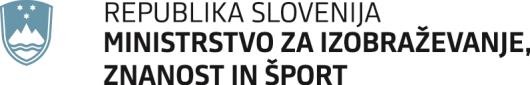 STROKOVNI SVET REPUBLIKE SLOVENIJE ZA ŠPORTMasarykova cesta 16, 1000 Ljubljana	T: 01 400 54 14F: 01 400 53 21E: strokovnisvet-sport-mizs@gov.siŠtevilka: 013-27/2022/30 Datum:	31. 5. 2022ZAPISNIK24. dopisne seje Strokovnega sveta Republike Slovenije za športDatum seje:	torek, 31. 5. 2022Trajanje seje:	od petka, 27. 5. 2022 od 12:10 do ponedeljka, 30. 5. 2022 do 24:00Glasovali člani:  Sašo Norčič, dr. Marko Šibila, mag. Polona Rifelj, dr. Boro Štrumbelj, mag.Stanko Glažar, Janez Urbanc, Uroš Zupan, mag. Janez Sodržnik, Matevž Jug, mag. Lovrencij Galuf, mag. Katja Koren Miklavec, Blaž Perko, mag. Peter Škerlj, Vladimir Sitar, mag. Matej Jamnik, dr. Franci Petek.Niso glasovali: mag. Samo LogarV skladu s 24. členom Poslovnika Strokovnega sveta Republike Slovenije za šport (v nadaljevanju SSRSŠ) je dopisna seja veljavna, če na njej glasuje večina članov sveta, predlog sklepa pa je sprejet, če zanj glasuje večina članov, ki je oddala svoj glas.V roku, ki je bil določen v sklicu seje, to je do 30. 5. 2022 do 24:00 ure, je na seji veljavno glasovalo šestnajst (16) članov SSRSŠ.Izid glasovanja je, kot sledi:SKLEP 24d/284:Zapisal:Zvijezdan MIKIĆ, l.r.	Sašo NORČIČ, l.r.TAJNIK SSRSŠ	PREDSEDNIK SSRSŠ1Glasovalo: 16Za: 15Proti: 0Vzdržani: 1Sklep sprejet: DA